Гуманитарный проект «Немного тепла и уюта старикам»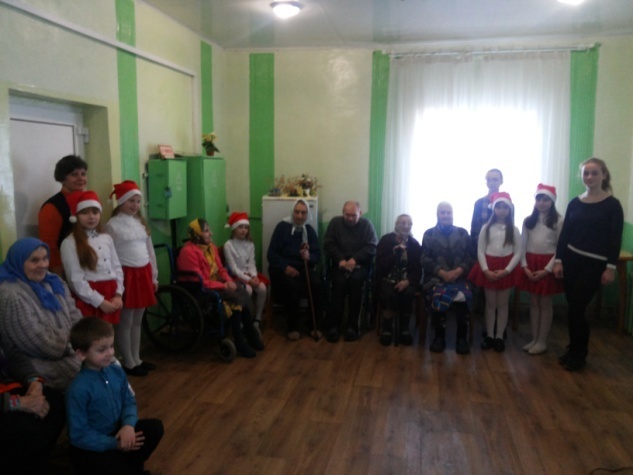 Цель проекта: усовершенствование условий проживания пожилых граждан и инвалидов.HUMANITARIAN PROJECT“A LITTLE HEAT AND COMFORT TO OLD peaple”Наименование проекта: «Немного тепла и уюта старикам» Наименование проекта: «Немного тепла и уюта старикам» 2. Срок реализации проекта: 1 год с начала реализации2. Срок реализации проекта: 1 год с начала реализации3. Организация-заявитель, предлагающая проект:   Государственное учреждение «Центр социального обслуживания населения Слонимского района», г. Слоним Гродненской области (далее –  ЦСОН Слонимского района)3. Организация-заявитель, предлагающая проект:   Государственное учреждение «Центр социального обслуживания населения Слонимского района», г. Слоним Гродненской области (далее –  ЦСОН Слонимского района)4. Цели проекта: усовершенствование условий проживания пожилых граждан и инвалидов.4. Цели проекта: усовершенствование условий проживания пожилых граждан и инвалидов.5. Задачи, планируемые к выполнению в рамках реализации проекта: - приобретение современного оборудования;- обеспечение усовершенствованных условий для проживания;- профилактика простудных заболеваний;- обеспечение комфортных условий для проведения культурно-массовых мероприятий.5. Задачи, планируемые к выполнению в рамках реализации проекта: - приобретение современного оборудования;- обеспечение усовершенствованных условий для проживания;- профилактика простудных заболеваний;- обеспечение комфортных условий для проведения культурно-массовых мероприятий.6. Целевая группа: престарелые граждане и инвалиды I и II группы 6. Целевая группа: престарелые граждане и инвалиды I и II группы 7. Краткое описание мероприятий в рамках проекта:В апреле и октябре каждого года, когда центральное отопление уже отключено или ещё не включено, есть большой риск увеличения простудных заболеваний. Для обеспечения комфортных условий для посещения и обслуживания престарелых граждан волонтерами, родственниками, работниками в межсезонный период необходим альтернативный источник тепла.7.1.  приобретение современного оборудования.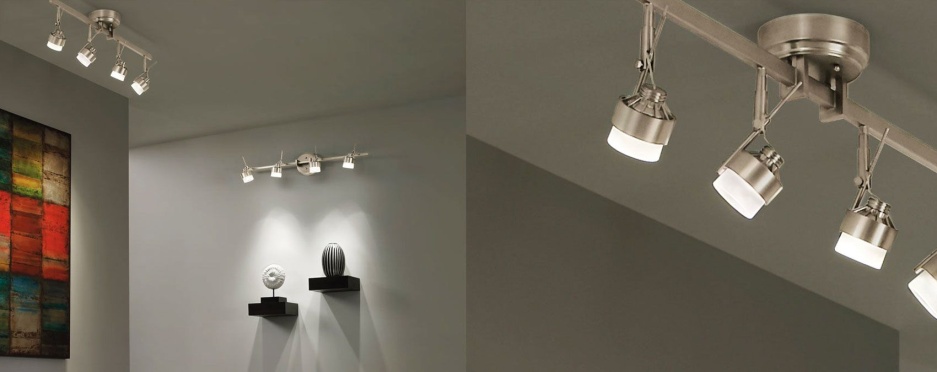 7.2. Замена радиаторов отопительной системы.7.3. Замена участка трубопровода отопительной системы.7.4. Приобретение и установка электрического котла в систему отопления. 7.5. Покупка и замена светильников.7. Краткое описание мероприятий в рамках проекта:В апреле и октябре каждого года, когда центральное отопление уже отключено или ещё не включено, есть большой риск увеличения простудных заболеваний. Для обеспечения комфортных условий для посещения и обслуживания престарелых граждан волонтерами, родственниками, работниками в межсезонный период необходим альтернативный источник тепла.7.1.  приобретение современного оборудования.7.2. Замена радиаторов отопительной системы.7.3. Замена участка трубопровода отопительной системы.7.4. Приобретение и установка электрического котла в систему отопления. 7.5. Покупка и замена светильников.8. Общий объем финансирования (в долларах США): 3 7508. Общий объем финансирования (в долларах США): 3 750Источник финансированияОбъем финансирования(в долларах США)Средства донора3 375Софинансирование3758. Место реализации проекта (область/район, город): Гродненская область, Слонимский район, агрогородок Новодевятковичи, отделение круглосуточного пребывания для граждан пожилого возраста и инвалидов8. Место реализации проекта (область/район, город): Гродненская область, Слонимский район, агрогородок Новодевятковичи, отделение круглосуточного пребывания для граждан пожилого возраста и инвалидов9. Контактное лицо:инициалы, фамилия, должность, телефон, адрес электронной почтыД.М.Хахалкин заведующий отделением круглосуточного пребывания для граждан пожилого возраста и инвалидов, 80336303044,  hahalkin71@mail.ru9. Контактное лицо:инициалы, фамилия, должность, телефон, адрес электронной почтыД.М.Хахалкин заведующий отделением круглосуточного пребывания для граждан пожилого возраста и инвалидов, 80336303044,  hahalkin71@mail.ruProject Title: "A little warmth and comfort for the elderly" Project Title: "A little warmth and comfort for the elderly" 2. Project implementation period: 1 year from the start of implementation. 2. Project implementation period: 1 year from the start of implementation. 3. Organization-applicant: «Center of social service of the population of Slonim district»3. Organization-applicant: «Center of social service of the population of Slonim district»4.  The objectives of the project: improvement of conditions for living4.  The objectives of the project: improvement of conditions for living5.  Tasks planned for implementation in the framework of the project:- purchase of modern equipment;- providing of improved conditions for living;- prevention of colds;- providing comfortable conditions for cultural events.5.  Tasks planned for implementation in the framework of the project:- purchase of modern equipment;- providing of improved conditions for living;- prevention of colds;- providing comfortable conditions for cultural events.6. Target group: old people, disabled groups I and II Institution 6. Target group: old people, disabled groups I and II Institution 7. Brief description of the project activities:In April and October of each year, when the central heating is already turned off or not yet turned on, there is a big risk of an increase in colds. To provide comfortable conditions for visiting and servicing elderly citizens by volunteers, relatives, and workers during the off-season period, an alternative heat source is needed.7.1 Purchase of modern equipment7.2. Replacing radiators of heating system7.3. Replacing a pipeline section of heating system7.4. Purchase and installation of an electric boiler in a heating system.7.5. Purchase and replacement of lighting fixtures7. Brief description of the project activities:In April and October of each year, when the central heating is already turned off or not yet turned on, there is a big risk of an increase in colds. To provide comfortable conditions for visiting and servicing elderly citizens by volunteers, relatives, and workers during the off-season period, an alternative heat source is needed.7.1 Purchase of modern equipment7.2. Replacing radiators of heating system7.3. Replacing a pipeline section of heating system7.4. Purchase and installation of an electric boiler in a heating system.7.5. Purchase and replacement of lighting fixtures8. Total amount of financing (in US dollars): 3 7508. Total amount of financing (in US dollars): 3 750Source of fundingAmount of funding (in US dollars) Donor funds 3 375Co-financing3758. Location of the project (region / district, city): Grodnensk region, Slonim district, agrogorodok Novodevyatkovichi 8. Location of the project (region / district, city): Grodnensk region, Slonim district, agrogorodok Novodevyatkovichi 9. Contact person:initials, last name, position, phone number, email addressD.M.Hahalkin, 80336303044, hahalkin71@mail.ru9. Contact person:initials, last name, position, phone number, email addressD.M.Hahalkin, 80336303044, hahalkin71@mail.ru